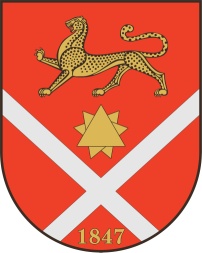 ПОСТАНОВЛЕНИЕ  № 569г. Беслан  	     		                           	                                                    26.11.2015 г.В соответствии с Федеральным законом от 27.07.2010 № 210-ФЗ «Об организации предоставления государственных и муниципальных услуг», постановлением АМС г. Беслана от  26.12.2011 г. № 57  «Об утверждении Порядка разработки административных регламентов предоставления муниципальных услуг» ПОСТАНОВЛЯЮ:1.Утвердить прилагаемый административный регламент предоставления муниципальной услуги «Допуск заявителя к участию в аукционе на право заключить договор о развитии застроенной территории».2. Настоящее постановление подлежит опубликованию (обнародованию) и размещению  на официальном сайте АМС г. Беслана. 3. Контроль за исполнением настоящего постановления возложить на заместителя главы АМС г. Беслана Н.К. Караеву Глава администрации  местного самоуправления 	Бесланского городского поселения                     	     Г.А. ХаутовПриложение к постановлению администрации местного самоуправленияБесланского городского поселения№ 569 от 26.11.2015 г.Административный регламент "Допуск заявителя к участию в аукционе на право заключить договор о развитии застроенной территории "Раздел 1. Общие положения1. Предметом регулирования Административного регламента исполнения муниципальной услуги "Допуск заявителя к участию в аукционе на право заключить договор о развитии застроенной территории " (далее - Административный регламент) является порядок исполнения муниципальной услуги" Допуск заявителя к участию в аукционе на право заключить договор о развитии застроенной территории " (далее - муниципальная услуга), в том числе состав, последовательность и сроки выполнения административных процедур, требования к порядку их выполнения, порядок взаимодействия с физическими лицами, зарегистрированными в качестве индивидуальных предпринимателей, и юридическими лицами, органами государственной власти, а также учреждениями и организациями при исполнении муниципальной услуги, формы контроля за исполнением Административного регламента, досудебный (внесудебный) порядок обжалования решений и действий (бездействия) органа, исполняющего муниципальную услугу, должностных лиц и муниципальных служащих администрации местного самоуправления Бесланского городского поселения. 2. Исполнение муниципальной функции осуществляет специалист администрации местного самоуправления Бесланского городского поселения (далее - Специалист).В исполнении муниципальной функции участвует:​ администрация местного самоуправления Бесланского городского поселения;3. Исполнение муниципальной функции осуществляется в соответствии со следующими правовыми актами:​ Гражданский кодекс Российской Федерации ​ Земельный кодекс Российской Федерации ​ Градостроительный кодекс Российской Федерации ​ Федеральный закон от 25.10.2001 N 137-ФЗ "О введении в действие Земельного кодекса Российской Федерации" ​ Федеральный закон от 29.12.2004 N 191-ФЗ "О введении в действие Градостроительного кодекса Российской Федерации" 4. Результатом исполнения муниципальной функции является Допуск заявителя к участию в аукционе на право заключить договор о развитии застроенной территории.Раздел 2. Требования к порядку исполнения муниципальной функции5. Местонахождение предоставления муниципальной услуги - администрация местного самоуправления Бесланского городского поселения (далее – АМС г. Беслана): 363029, РСО-Алания, Правобережный район, г. Беслан, ул. Плиева, 18. Почтовый адрес АМС г. Беслан: 363029, РСО-Алания, Правобережный район, г. Беслан, ул. Плиева, 18 График работы АМС г. Беслан:с понедельника по четверг - с 09:00 до 18:00 (перерыв с 13:00 до 14:00);в пятницу - с 09:00 до 17:00 (перерыв с 13:00 до 14:00).Информацию о порядке исполнения муниципальной функции, сведения о ходе исполнения муниципальной услуги также можно получить:на официальном сайте администрации в информационно-телекоммуникационной сети Интернет по адресу: www.beslan.ru;6. Муниципальная услуга оказывается специалистами отдела по доходам, муниципальному имуществу, земельным отношениям и градостроительству.7. Информация, указанная в пунктах 5, 6 настоящего Административного регламента, а также текст настоящего Административного регламента размещаются на информационных стендах администрации и на официальном сайте администрации.8. Административные процедуры в рамках исполнения муниципальной услуги осуществляются на безвозмездной основе.9. Срок исполнения муниципальной функции не может превышать срок, установленный действующим федеральным законодательством.Раздел 3. Состав, последовательность и сроки выполнения административных процедур (действий), требования к порядку их выполненияГлава 1. Перечень административных процедур11. Исполнение муниципальной услуги включает в себя следующие процедуры:1) сбор и анализ документации в отношении застроенной территории; 2) принятие решения о проведении аукциона на право заключить договор о развитии застроенной территории (далее - аукцион); 3) подготовка, опубликование в официальном печатном издании и размещение на официальном сайте извещения о проведении аукциона;Глава 2. Сбор и анализ документации в отношении застроенной территории13. Основаниями для начала административной процедуры могут являться:1) поступление в администрацию заявления заинтересованного лица о проведении аукциона на право заключить договор о развитии застроенной территории:физические лица, зарегистрированные в качестве индивидуальных предпринимателей, подают заявления в письменном виде по адресу: 363029,РСО-Алания, Правобережный район, г. Беслан, ул. Ген. Плиева, 18, либо в электронном виде, размещенную, на официальном сайте администрации: www.beslan.ru. юридические лица подают заявления в письменном виде по адресу: 363029, РСО-Алания, Правобережный район, г. Беслан, ул. Плиева, 18, либо в электронном виде по адресу: www.beslan.ru;2) определение застроенной территории 14. Специалист отдела администрации выполняет следующие действия:1) готовит запросы и получает сведения о застроенной территории;2) запрашивает в порядке межведомственного информационного взаимодействия в Управлении Федеральной службы государственной регистрации, кадастра и картографии по РСО-Алания следующие документы:​ кадастровый паспорт объекта недвижимости;​ кадастровую выписку о земельном участке;​ кадастровый план территории;​ выписку из единого государственного реестра прав на недвижимое имущество и сделок с ним, содержащую сведения о земельном участке;​ справку о содержании правоустанавливающих документов;3) на основании полученных сведений определяет границы застроенной территории;15. Документы, указанные в пункте 14 настоящего Административного регламента, формируются в земельное дело для подготовки и проведения аукционов администрации.16. Специалист администрации для проведения аукциона выполняет следующие действия:1) готовит запросы и получает:​ отчет кадастрового инженера о перечне объектов недвижимости, расположенных в границах застроенной территории, и их назначении;​ сведения об объектах муниципального имущества, расположенных в границах застроенной территории;​ сведения о наличии граждан, зарегистрированных по месту жительства в жилых помещениях, расположенных в границах застроенной территории, у лиц, ответственных за регистрацию в жилых помещениях в соответствии с Постановлением Правительства Российской Федерации от 17.07.95 N 713 "Об утверждении правил регистрации и снятия граждан Российской Федерации с регистрационного учета по месту пребывания и по месту жительства в пределах Российской Федерации и перечня должностных лиц, ответственных за регистрацию";2) готовит проект постановления администрации об утверждении расчетных показателей обеспечения застроенной территории объектами социального и коммунально-бытового назначения, объектами инженерной инфраструктуры и осуществляет его согласование;3) запрашивает в порядке межведомственного информационного взаимодействия в Управлении Федеральной службы государственной регистрации, кадастра и картографии по РСО-Алания следующие документы:​ кадастровый паспорт объекта недвижимости;​ кадастровую выписку о земельном участке;​ кадастровый план территории;​ выписку из единого государственного реестра прав на недвижимое имущество и сделок с ним, содержащую сведения о земельном участке;​ справку о содержании правоустанавливающих документов;4) готовит проект постановления администрации о развитии застроенной территории и осуществляет его согласование.17. Срок исполнения муниципальной функции не может превышать срок, установленный действующим федеральным законодательством.18. Результатом исполнения административной процедуры является принятие постановления администрации о развитии застроенной территории.Глава 3. Принятие решения о проведении аукциона19. Основанием для начала исполнения административной процедуры является допуск заявителя к участию в аукционе на право заключить договор о развитии застроенной территории .20. Специалист отдела готовит главе администрации служебную записку с просьбой организовать проведение работ по определению начальной цены предмета аукциона. К служебной записке прикладывает графические материалы и сведения об объектах недвижимости, расположенных на застроенной территории.Администрация организует определение начальной цены предмета аукциона, для чего заключает в соответствии с требованиями гражданского законодательства договор или муниципальный контракт на оказание услуг по определению начальной цены предмета аукциона с независимым оценщиком.Результаты оценки в виде письменного отчета об оценке.21. Специалист администрации в течение 45 дней с момента получения отчета об оценке предмета аукциона готовит проект постановления администрации о проведении аукциона и осуществляет его согласование.В постановление администрации о проведении аукциона включаются следующие сведения:​ предмет аукциона;​ начальная цена предмета аукциона;​ порядок и условия проведения аукциона;​ "шаг аукциона";​ сумма задатка;​ срок внесения денежных средств в размере окончательной цены предмета​ аукциона победителем аукциона;​ срок договора о развитии застроенной территории.22. Результатом исполнения административной процедуры является принятие постановления администрации о проведении аукциона.Глава 4. Подготовка, опубликование в официальном печатном издании и размещение на официальном сайте извещения о проведении аукциона23. Основанием для начала исполнения административной процедуры является постановление администрации о проведении аукциона.Подготовку извещения о проведении аукциона осуществляет специалист администрации.24. Извещение о проведении аукциона, подлежащее опубликованию в официальном печатном издании, должно содержать следующие сведения:​ наименование, место нахождения, почтовый адрес и адрес электронной почты, номер контактного телефона администрации;​ адрес официального сайта, на котором размещено извещение о проведении аукциона и дополнительная информация к нему;​ место, дата, время проведения аукциона;​ адрес места приема и порядок подачи заявок на участие в аукционе;​ реквизиты постановления администрации о развитии застроенной территории;​ местоположение, площадь застроенной территории, в отношении которой принято решение о развитии;​ начальная цена права на заключение договора.​ Извещение о проведении аукциона, размещаемое на официальном сайте, наряду с вышеперечисленными сведениями должно содержать следующую информацию:​ требования к содержанию и форме заявки на участие в аукционе;​ порядок и срок отзыва заявок на участие в аукционе, порядок внесения изменений в такие заявки;​ сведения об обременениях прав на земельные участки, находящиеся в муниципальной собственности и расположенные в границах такой территории, и ограничениях их использования, об обременениях прав на объекты недвижимого имущества, находящиеся в муниципальной собственности и расположенные на такой территории;​ сведения о градостроительном регламенте, установленном для земельных участков, расположенных в пределах застроенной территории, в отношении которой принято решение о развитии;​ местные нормативы градостроительного проектирования (при их отсутствии - утвержденные органом местного самоуправления расчетные показатели обеспечения застроенной территории, в отношении которой принято решение о развитии, объектами социального и коммунально-бытового назначения, объектами инженерной инфраструктуры);​ "шаг аукциона";​ размер задатка, срок и порядок его внесения, реквизиты счета для перечисления задатка;​ существенные условия договора, установленные в соответствии с частями 3 и 4 статьи 46.2 Градостроительного кодекса Российской Федерации;​ проект договора.25. Специалист администрации организует опубликование извещения о проведении аукциона в официальном печатном издании, а также размещение извещения на официальном сайте. 26. Организатор аукциона вправе отказаться от проведения аукциона не позднее чем за 15 дней до дня проведения аукциона. Специалист администрации организует опубликование в официальном печатном издании и размещение на официальном сайте извещения об отказе в проведении аукциона в течение трех дней с момента принятия решения об отказе в проведении аукциона. Извещение об изменениях, вносимых в порядок и условия проведения аукциона, подлежат опубликованию и размещению в информационно-телекоммуникационной сети Интернет в порядке, установленном настоящим Административным регламентом для опубликования извещений о проведении аукциона и размещения их на официальном сайте.27. Срок подготовки извещения о проведении аукциона - не более пяти рабочих дней.28. Результатом исполнения административной процедуры является опубликование в официальном печатном издании и размещение на официальном сайте извещения о проведении аукциона.Глава 5. Прием и регистрация заявок на участие в аукционе.29. Основанием для начала исполнения административной процедуры является личное обращение лица, заинтересованного в заключении договора о развитии застроенной территории (далее - заявитель), либо обращение его уполномоченного представителя с заявкой на участие в аукционе к специалисту администрации по адресу, указанному в пункте 6 настоящего Административного регламента. Даты начала и окончания приема заявок на участие в аукционе указываются в извещении о проведении аукциона. Заявка подается в двух экземплярах. К заявке прилагаются документы, перечень которых указывается в извещении о проведении аукциона.30. Специалист администрации выполняет следующие действия:1) проверяет документы, удостоверяющие личность заявителя либо его уполномоченного представителя;2) проверяет полномочия представителя заявителя в случае обращения представителя заявителя;3) проверяет представленную заявителем заявку на предмет соответствия ее формы и содержания требованиям, указанным в извещении о проведении аукциона;4) осуществляет проверку наличия всех необходимых документов и правильность их оформления, удостоверяясь в том, что:фамилия, имя и отчество физического лица, зарегистрированного в качестве индивидуального предпринимателя, адрес его места жительства написаны полностью;указано полное наименование юридического лица, его местонахождение, основной государственный регистрационный номер;указаны реквизиты счета для возврата задатка;документы не содержат серьезных повреждений, исправлений, наличие которых не позволяет однозначно истолковать их содержание;срок действия доверенности уполномоченного представителя заявителя не истек;5) в случае необходимости помогает заявителю оформить заявку на участие в аукционе;6) консультирует заявителя о порядке и сроках исполнения муниципальной функции;7) принимает заявку и приложенные к ней документы;8) регистрирует заявку в день ее поступления c использованием автоматизированной системы документационного обеспечения администрации, указывает на бланке заявки ее номер, дату и время поступления;9) выдает заявителю экземпляр зарегистрированной заявки с указанием даты получения уведомления о допуске либо об отказе в допуске к участию в аукционе.Внесение каких-либо изменений и дополнений в представленную заявку и прилагаемые к ней документы после подачи заявки не допускаются.31. Заявитель не допускается к участию в аукционе по следующим основаниям:1) непредставление указанных в извещении о проведении аукциона необходимых для участия в аукционе документов или предоставление недостоверных сведений;2) не подтверждение поступления задатка на счет, реквизиты которого указаны в извещении о проведении аукциона, до дня окончания приема документов для участия в аукционе;3) несоответствие заявки на участие в аукционе требованиям, указанным в извещении о проведении аукциона.32. Заявитель имеет право отозвать принятую специалистом администрации заявку до дня окончания срока приема заявок. Для этого необходимо подать письменное заявление в порядке, предусмотренном для подачи заявки.33. Прием заявок прекращается не ранее чем за пять дней до дня проведения аукциона.34. Результатом исполнения административной процедуры приема и регистрации заявок на участие в аукционе являются зарегистрированные заявки на участие в аукционе.Глава 6. Рассмотрение заявок на участие в аукционе35. Основанием для начала исполнения административной процедуры является окончание срока приема заявок, указанного в пункте 33 настоящего Административного регламента. Процедура рассмотрения заявок на участие в аукционе начинается после даты окончания приема заявок, указанной в извещении о проведении аукциона.36. Специалист администрации проводит проверку заявки и приложенных к ней документов на отсутствие оснований, предусмотренных пунктом 31 настоящего Административного регламента, и обеспечивает рассмотрение заявки на заседании комиссии по организации и проведению торгов (конкурсов, аукционов) по продаже земельных участков или права на заключение договоров аренды земельных участков из состава земель, находящихся в собственности муниципального образования Бесланского городского поселения, для строительства либо на право заключить договор о развитии застроенной территории (далее - комиссия). Заседания комиссии проводятся в дни, устанавливаемые в соответствии с извещением о проведении аукциона.37. Комиссия большинством голосов с учетом оснований для отказа, указанных в пункте 30 настоящего Административного регламента, принимает в отношении каждого из заявителей одно из следующих решений:​ о признании заявителя участником аукциона;​ об отказе в допуске заявителя к участию в аукционе (при наличии оснований, предусмотренных пунктом 30 настоящего Административного регламента).Отказ в допуске к участию в аукционе по иным основаниям, кроме указанных в пункте 30 настоящего Административного регламента, не допускается.38. В ходе заседания комиссии секретарь ведет протокол приема заявок на участие в аукционе, который должен содержать сведения о заявителях, о датах подачи заявок, о внесенных задатках, а также сведения о заявителях, не допущенных к участию в аукционе, с указанием причин отказа. Протокол подписывают председатель и секретарь комиссии в течение одного дня со дня окончания срока приема заявок. Заявитель становится участником аукциона с момента подписания протокола.39. Специалист администрации не позднее следующего дня после дня оформления данного решения протоколом приема заявок на участие в аукционе уведомляет заявителей, признанных участниками аукциона, и заявителей, не допущенных к участию в аукционе, о принятом решении путем вручения им соответствующих уведомлений.40. В случае отзыва заявителем заявки до дня окончания срока приема заявок специалист администрации передает в день регистрации отзыва заявки бухгалтеру администрации копии следующих документов:​ письма заявителя об отзыве заявки;​ документа, подтверждающего внесение задатка.Копии документов передаются со служебной запиской бухгалтеру администрации.41. Результатом исполнения административной процедуры рассмотрения заявок на участие в аукционе является подписание протокола приема заявок.Раздел 4. Порядок и формы контроля за исполнением муниципальной функции42. Контроль за полнотой и качеством исполнения муниципальной функции включает в себя текущий контроль, проведение проверок, выявление и устранение нарушений, рассмотрение и подготовку ответов на обращения заинтересованных лиц, содержащие жалобы на действия (бездействие) должностных лиц и иных муниципальных служащих, ответственных за выполнение административных действий и процедур в ходе исполнения муниципальной функции.43. Текущий контроль за соблюдением и исполнением должностными лицами и иными муниципальными служащими, ответственными за выполнение административных действий и процедур в ходе исполнения муниципальной функции, положений настоящего Административного регламента и иных нормативных актов осуществляется их руководителями.44. Периодичность плановых проверок исполнения административных процедур и действий устанавливается главой администрации.45. Внеплановые проверки проводятся в связи с обращениями заинтересованных лиц о ненадлежащем исполнении должностными лицами и иными муниципальными служащими, ответственными за выполнение административных действий и процедур в ходе исполнения муниципальной функции, своих обязанностей.46. По результатам проверки составляется акт проверки, в котором отмечаются выявленные недостатки и предложения по их устранению.47. Должностные лица и иные муниципальные служащие, ответственные за выполнение административных действий и процедур в ходе исполнения муниципальной функции, несут ответственность за решения и действия (бездействие), принимаемые и осуществляемые в ходе исполнения муниципальной функции, в соответствии с действующим законодательством.48. По результатам проверки заинтересованные лица уведомляются о решениях и мерах, принятых в отношении должностных лиц и иных муниципальных служащих, ответственных за выполнение административных действий и административных процедур при исполнении муниципальной функции, виновных в нарушении законодательства Российской Федерации.Раздел 5. Досудебный (внесудебный) порядок обжалования решений и действий (бездействия) администрации, а также ее должностных лиц и иных муниципальных служащих, ответственных за исполнение муниципальной функции49. Заинтересованные лица имеют право на досудебное (внесудебное) обжалование решений и действий (бездействия) администрации и ее должностных лиц и иных муниципальных служащих, ответственных за выполнение административных действий и процедур в ходе исполнения муниципальной функции.50. Предметом обжалования являются в том числе: нарушение прав и законных интересов физических лиц, юридических лиц, индивидуальных предпринимателей;​ неправомерные действия или бездействие должностных лиц и иных муниципальных служащих, ответственных за выполнение административных действий и процедур в ходе исполнения муниципальной функции;​ нарушение положений настоящего Административного регламента;​ некорректное поведение или нарушение служебной этики должностными лицами и иными муниципальными служащими, ответственными за выполнение административных действий и процедур в ходе исполнения муниципальной функции;​ решения должностных лиц, принятые в ходе исполнения муниципальной функции.51. Ответ на жалобу не дается в следующих случаях:​ если в письменном обращении не указаны фамилия гражданина, индивидуального предпринимателя или наименование юридического лица, направившего обращение, и почтовый адрес, по которому должен быть направлен ответ;​ если в обращении содержатся сведения о подготавливаемом, совершаемом или совершенном противоправном деянии, а также о лице, его подготавливающем, совершающем или совершившем (обращение подлежит направлению в государственный орган в соответствии с его компетенцией);​ если в обращении обжалуется судебное решение;​ если в обращении содержатся нецензурные либо оскорбительные выражения, угрозы жизни, здоровью и имуществу должностного лица и иных муниципальных служащих, ответственных за выполнение административных действий и процедур в ходе исполнения муниципальной функции, а также членов их семьи;​ если текст письменного обращения не поддается прочтению;​ если в письменном обращении гражданина, индивидуального предпринимателя, юридического лица содержится вопрос, на который ему многократно давались письменные ответы по существу в связи с ранее направляемыми обращениями, и при этом в обращении не приводятся новые доводы или обстоятельства;​ если ответ по существу поставленного в обращении вопроса не может быть дан без разглашения сведений, составляющих государственную или иную охраняемую федеральным законом тайну;​ если в течение срока, предусмотренного для рассмотрения жалобы, от заинтересованного лица поступило заявление об отзыве поданной жалобы.Основанием для приостановления рассмотрения жалобы является письменное обращение лица, подавшего жалобу, о приостановлении ее рассмотрения.Решение о приостановлении рассмотрения жалобы принимает должностное лицо, на чье имя поступила жалоба.52. Жалоба может быть направлена по почте, с использованием информационно-телекоммуникационной сети Интернет, официального сайта администрации и федеральной государственной информационной системы "Единый портал государственных и муниципальных услуг (функций)" gosuslugi.ru, а также может быть принята на личном приеме заявителя.53. Жалоба подается в письменной форме на бумажном носителе, в электронной форме на имя:Главы администрации - при обжаловании действий (бездействия) специалиста администрации;54. Жалобы заинтересованных лиц, в которых обжалуются решения и действия (бездействие) конкретных должностных лиц, не могут направляться этим должностным лицам для рассмотрения и (или) ответа.55. Жалоба в порядке досудебного (внесудебного) обжалования решений и действий (бездействия) должностных лиц и иных муниципальных служащих, ответственных за выполнение административных действий и процедур в ходе исполнения муниципальной функции, рассматривается в течение 15 рабочих дней со дня ее регистрации.56. По результатам рассмотрения жалобы уполномоченное лицо принимает одно из следующих решений:​ удовлетворить жалобу;​ отказать в удовлетворении жалобы.57. О принятом решении заинтересованное лицо информируется не позднее дня, следующего за днем принятия решения, в письменной форме по адресу, указанному в обращении, и (или) по адресу электронной почты, указанному в обращении.58. В ответе по результатам рассмотрения жалобы указываются:​ наименования органа, исполняющего муниципальную функцию, и органа, рассмотревшего жалобу, должность, фамилия, имя, отчество (при наличии) должностного лица, принявшего решение по жалобе;​ номер, дата, место принятия решения, сведения о должностном лице и ином муниципальном служащем, ответственном за исполнение муниципальной функции, решения или действия (бездействие) которого обжалуются;​ фамилия, имя, отчество (при наличии) заинтересованного лица, наименование юридического лица;​ основания для принятия решения по жалобе;​ принятое по жалобе решение;​ сроки устранения выявленных нарушений, в случае если жалоба признана обоснованной;​ сведения о порядке обжалования принятого по жалобе решения.59. В случае установления в ходе или по результатам рассмотрения жалобы признаков состава административного правонарушения или преступления должностное лицо, наделенное полномочиями по рассмотрению жалобы, незамедлительно принимает необходимые меры в соответствии с действующим законодательством Российской Федерации.60. Обжалование принимаемых решений при исполнении муниципальной функции на основании настоящего Административного регламента осуществляется в порядке, установленном Арбитражным процессуальным кодексом Российской Федерации, Гражданским процессуальным кодексом Российской Федерации.РЕСПУБЛИКÆ ЦÆГАТ ИРЫСТОН-АЛАНИ РАХИЗФАРСЫ РАЙОНЫ БЫНÆТТОН  ХИУЫНАФФÆЙАДЫ БЕСЛÆНЫ ГОРÆТЫ ЦÆРÆНБЫНАТЫ АДМИНИСТРАЦИАДМИНИСТРАЦИЯ МЕСТНОГО САМОУПРАВЛЕНИЯБЕСЛАНСКОГО ГОРОДСКОГО ПОСЕЛЕНИЯ ПРАВОБЕРЕЖНОГО РАЙОНА РЕСПУБЛИКИ СЕВЕРНАЯ ОСЕТИЯ-АЛАНИЯ «Об утверждении административного регламента предоставления муниципальной услуги «Допуск заявителя к участию в аукционе на право заключить договор о развитии застроенной территории»